                                                                                                                                              Date receivedOtford Nursery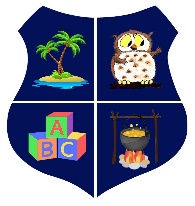 Oasis After School ClubOtford Nursery School and Oasis After School Club, Co Otford School, High street, Otford, Kent, TN13 3RT.01959522364nursery@otford.net oasisafterschool@googlemail.comFacebook: Otford Nursery School  Oasis Afterschool ClubEnrolment FormPlease enclose £25 admin feePlease supply all information requested and return form to Otford Nursery School. Please use BLOCK CAPITALS.Child’s Full Name:  ………………………………………………………………….…………………….………….……Date of Birth:  ……………..…………………..…….	Home Telephone Number:  ……………….………………..Mother’s Name & Address:				Father’s Name & Address:  …………………………………….………………….	………………………………….………….……………….………………………….……………………………	………………………………….……………….………..…………………………….……………………………	………………………………….……………….…………..DOB………..……… NI Number……………………          DOB……………………NI Number………………….……Please enclose a copy of your child’s birth certificate.Birth Certificate Number…………………………. Place of registration…………………………….Which parent/carer does your child normally live with?	………………………………………………………………Who has legal contact? ………………………………………………………………………………………….................E-mail Address:  ……………………………………………………………………………………………………………Emergency contact telephone numbersMother Mobile: ……………………………………..… Mother Work: ……………………………………………….… Father Mob: …………………....……………………...  Father Work: ……………………………………..……………Other………………………………………………………………………………………………….…………………………..Please reserve a place for my child at Otford Nursery School commencing:   …..….……………………Please note our start dates run from September, January or April each year.Please indicate which sessions you would prefer:MONDAY AM / PM     TUESDAY AM / PM     WEDNESDAY AM / PM    THURSDAY AM / PM     FRIDAY AM / PM       LUNCH                     LUNCH                          LUNCH                         LUNCH                         LUNCH Details of any allergies suffered by your child and/or health requirements: ……………...………………….………….…………………………………………….………………….……………………………………………………………Are all your child’s immunizations up to date? (please specify)  ………………….……………………..……………….…………………………………………….………………….……………………………………………………….…….Name and address of child`s doctor:  ……………………………….…………..………………………………………...……………………………………………………	Tel:  ….………….………………………..……………….How would you describe your child’s ethnicity or cultural background?  ……………….………………………….…...……………………………………………………………………………………………………………………………..What is the main religion in your family?  ………………………………………………………………………………...Are there any festivals/special occasions celebrated in your culture that your child will be taking part in?  Would you like to see these festivals/special occasions acknowledged and celebrated whilst he/she is at Otford Nursery School?.........................................................................................................................................................................................................What language(s) is/are spoken at home?  …………………………………………………………………………………If English is not the main language spoken at home, will this be your child’s first experience of being in an English-speaking environment.  Yes/No (please delete).  If so, please discuss/agree how the pre-school will support your child when settling into Otford Nursery School.……………………………………………………………………………………………………………………………………………Does your child have any special needs or disability?  Yes/No (please delete)Please give details:  ………………………………………………………………………………………………………...What special support will he/she require in our nursery?  …………………………………………………........................…………………………………………………………………………………..……………………………………….…Please notify us immediately of any changes relating to the information given on this enrolment form.  Please add any additional information you feel would be relevant:  …………………………...…………..……………………………………………………………………………………………………………………………………………………….……...……………………………………………………………………….………………….…………………………..……Children occasionally have minor accidents. Please state if your child has an allergic reaction to plasters.……………………………………………………………………………………………………………………….…….Does your child attend another childcare provider?……………………………………………………………………………………………………………………………..  Thank you.START-DATE:  ………….…….………………….			LEAVE DATE:  …………..…..………………….           Otford Nursery School and Oasis After School Club, Co Otford School, High street, Otford, Kent, TN13 3RT. 01959522364nursery@otford.net oasisafterschool@googlemail.com Facebook: Otford Nursery School  Oasis Afterschool Club